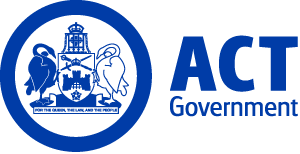 ACT Government GazetteGazetted Notices for the week beginning 03 July 2014EXECUTIVE NOTICESEconomic Development Directorate Engagement Glenn Lacey – Director, Infrastructure and Capital Works (E668) Section 72 of the Public Sector Management Act 1994 Environment and Sustainable Development Directorate Engagement  Craig Simmons – Director, Construction Services (E569) Section 72 of the Public Sector Management Act 1994  VACANCIESCalvary Health Care ACT (Public)PerioperativeClinical Nurse Scrub/Scout of UrologyRegistered Nurse Level 2 $81,918 - $86,823, Canberra (PN: 8432)Gazetted: 08 July 2014Closing Date: 21 July 2014Details: Applications are sought to fill the position of Registered Nurse L2 Scrub/Scout of Urology at Calvary Health Care ACT Limited (Public Hospital); successful applicants will be reporting to the Peri operative Services Manager or their delegate; you will be selected for the role based on key selection criteria from the attached Level 2 position description; in addition duties will include but are not limited to: Liaising with Urology surgeons, reviewing RFA's in advance to facilitate effective running of the Urology lists e.g. All equipment is available and in working order; liaising with team leader/perioperative manager communicating any specific needs for urology including the sourcing of new equipment relating to urology surgery; liaising with medical companies to keep up to date with new products; keeps all urology equipment working by liaising with Biomed; maintenance of preference cards for general surgeons; presenting and developing business plans for new equipment for trial. Eligibility/Other Requirements: Applicants are expected to respond in writing and include the following: Respond to the selection criteria (The selection criteria can be found in the Position Description); a copy of their current resume; a cover letter outlining why they believe they are suitable for this role (maximum one page); names and contact details for two professional referees; applicants must have the relevant work rights. Note: Please refer to the position description for further information. Contact Officer: Deborah Dickinson (02) 6201 6892 debbie.dickinson@calvary-act.com.auApplications can be forwarded to: applications@calvary-act.com.auCanberra Institute of TechnologySelection documentation and the mandatory application cover sheet for the following positions may be downloaded from: http://www.jobs.act.gov.au/ Applications can be sent via email to: jobs@act.gov.auDeputy Chief ExecutiveExecutive Level 1.3 $209,051 to $219,976 depending on current superannuation arrangements, Canberra (PN: E522) Gazetted: 10 July 2014Closing Date: 04 August 2014• Provide strategic leadership• Chair of Academic Board • Represent CIT at an Executive levelThe Deputy Chief Executive provides strategic leadership and advice on academic matters and is responsible for educational quality and innovation across the Institute. The position manages accreditation and quality processes for the Institute and represents CIT on relevant ACT education boards and committees. Reporting to the Chief Executive, the position Chairs the CIT Academic Board, which is the Institute’s primary source of advice on academic philosophy, policies, programs and educational ethical and inter-sectorial issues. The position oversees CIT Brand and Business Development, CIT Communication, plus the CIT Colleges. Ideally with experience in VET management and current knowledge of the TAFE and VET environments, the successful candidate will be a collaborative and motivational leader with excellent stakeholder engagement skills, with the ability to persuade, influence and engage. The ability to shape strategic thinking and make effective and timely decisions, winning confidence in a fast-paced environment is essential.Remuneration: The position attracts a remuneration package ranging from $209,051 to $219,976, depending on current superannuation arrangements of the successful applicant. This includes a cash component of $168,083.Contract: The successful applicant will be engaged under a performance based contract for up to five years. Prospective applicants should be aware that individual contracts are tabled in the ACT Legislative Assembly.To apply - please email CIT@jofisher.com, addressing your cover letter and resume to Andrew Norton and using reference CITdce0714, or call 03 9016 6000 for further information.Contact Officer: Andrew Norton, Jo Fisher Executive Search 03 9016 6000 CIT@jofisher.comStudent and Academic ServicesEducation ServicesProgram ServicesEducation AdvisorSenior Teaching Post $89,829, Canberra (PN: 17533)Gazetted: 08 July 2014Closing Date: 23 July 2014Details: Canberra Institute of Technology requires an experienced Vocational Education and Training (VET) teacher to work as an Education Advisor in Program Services. You will have a thorough understanding of national developments in the VET sector that impact upon the Institute including the regulatory requirements as well as a detailed knowledge and experience in VET curriculum design, development and review including Training Package implementation, delivery and assessment strategies. You will be able to demonstrate educational leadership including providing direction, support and advice to a range of Institute staff as well as skills and experience in mentoring and teaching peers within VET in collaboration with other senior teachers across the Institute. Eligibility/Other Requirements: All Senior Teaching Post (STP) teachers are expected to hold a Training and Assessment Certificate IV level (such as a TAE4110 or equivalent); and an Advanced Diploma in Adult Education (or equivalent). All STP teachers are required to have relevant industry experience.Notes: This position is temporary, available from 25 August 2014 to 31 December 2014 with the possibility of extension. Please submit a concise application (maximum 250 words per criterion) together with a brief Curriculum Vitae (maximum of two pages) and details of two referees (preferably including a current supervisor). Contact Officer: Elizabeth Tomaras (02) 6027 4831 elizabeth.tomaras@cit.edu.auApplicants should note that a Joint Selection Committee (JSC) established in accordance with the collective/enterprise agreement provisions will assess all applications for this position.Technology and DesignCreative IndustriesVisual Arts TeacherTeacher Band 1 $62,403 - $83,963, Canberra (PN: 51115)Gazetted: 08 July 2014Closing Date: 22 July 2014Details: Teach as required by the Head of Department up to the number of hours prescribed in the relevant industrial award. Organise and/or lead relevant field work and student excursions as required or directed through the curriculum; coordinate exhibitions and promotion of student's work locally and interstate. Maintain student records including complete and detailed records of relevant student assessments and performance. Assist in enrolments, information sessions, open days, handbooks and graduation and maintain skills required to achieve College key performances at the level agreed in your professional development plan.Eligibility/Other Requirements: Mandatory qualifications: All Teacher Band 1 teachers will hold a Training and Assessment Certificate IV level (such as TAE4110 or equivalent). If the teacher does not hold this qualification he/she must attain the qualification in full in the first 12 months of employment in order to maintain employment. Appropriate industry competencies demonstrated by the following qualifications: Bachelor of Visual Arts or equivalent. All Teacher Band 1.7 and Teacher Band 1.8 teachers, in addition to the above, are required to hold an Advanced Diploma in Adult Vocational Education (or equivalent). All Teacher Band 1 teachers are required to have relevant industry experience. Notes: This is a temporary part-time position at 29:24 hours per week for two years with a possibility of extension.Contact Officer: Karyn Milne (02) 6207 3452 karyn.milne@cit.edu.auChief Minister, Treasury and Economic DevelopmentSelection documentation and the mandatory application cover sheet for the following positions may be downloaded from: http://www.jobs.act.gov.au/ Applications can be sent via email to: jobs@act.gov.auShared Services ICTBusiness Application ManagementBusiness Applications and SupportDelivery OfficerSenior Information Technology Officer Grade C $89,786 - $96,809, Canberra (PN: 31032)Gazetted: 08 July 2014Closing Date: 15 July 2014Details: This position maintains and facilitates compliance to PRINCE2® governance underpinning the delivery of software development and related services, including planning and tracking work of resources both within and without the team. It provides quality assurance on Application Lifecycle Management practices and assists the Team Leader in managing customer relationships around the acceptance, execution, and delivery of work packages for software development and related services. The position also provides portfolio view over application services delivery across the section as required, including administering the internal effort recording system and various section finance related duties. The successful applicant will need to demonstrate experience in the use of Application Lifecycle Management tools, have experience in the management of software development and in the use of PRINCE2® project management methodology and have a proven experience with the SCRUM software development.Contact Officer: Alexander Filo (02) 6207 8835 alexander.filo@act.gov.auShared Services ICTInfrastructure ServicesDesktop ServicesImplementation and Relationship Assistant ManagerSenior Information Technology Officer Grade C $89,786 - $96,809, Canberra (PN: 15729)Gazetted: 04 July 2014Closing Date: 11 July 2014Details: The successful applicant will be responsible for the development of  Implementation strategies for the Refresh/ACTOSE Project and related activities across the ACT Government, whilst ensuring that appropriate processes and resourcing are in place. This position is the point of contact for clients to escalate enquiries, issues and concerns.Eligibility/Other Requirements: Proven high level experience of Project Management in a complex ICT environment is required and knowledge of the Information Technology Infrastructure Library (ITIL) framework is mandatory. Possession of, or the ability to rapidly attain, a Protected Security Clearance is mandatory. Notes: Selection of successful applicant may be based on application and referee reports only. Expressions of interest are sought from potential candidates and should include a supporting statement of no more than 2 pages outlining experience and/or ability in the above areas, contact details of at least two referees and a current Curriculum Vitae.Contact Officer: Craig Smith (02) 6205 2254 craigp.smith@act.gov.auLand Development, Strategy and Finance DivisionStrategic FinanceFinance Systems and PolicySystems DeveloperAdministrative Services Officer Class 6/Senior Office Grade C $74,098 - $100,382, Canberra (PN: 32958)Gazetted: 03 July 2014Closing Date: 18 July 2014Details: The Strategic Finance Branch seeks a highly experienced financial and business Systems Developer to support and develop its key ICT systems; TM1, Oracle and land development databases. The role includes business and systems analysis and developing effective solutions to meet evolving business needs. The level of the position will be determined on the knowledge and experience of the successful candidate.Eligibility/Other Requirements: Completion or substantial progression towards tertiary qualifications in finance, business or ICT.Notes: This is a temporary position available for a period of up to two years. This position will be filled at either the Administrative Services Officer Class 6 or Senior Officer Grade C level depending on the skills qualifications and experience of the successful applicant.Contact Officer: Margaret Cicolini (02) 6205 1378 margaret.cicolini@act.gov.auTESDVisitCanberraMarketingCampaign Marketing OfficerAdministrative Services Officer Class 4 $61,874 - $66,997, Canberra (PN: 55429)Gazetted: 03 July 2014Closing Date: 10 July 2014Details: VisitCanberra leads the ACT and capital region tourism industry to create and implement a range of marketing campaigns that increase economic return from domestic and international visitation.  The successful applicant will be required to assist in the development, coordination and delivery of tourism marketing campaigns including advertising, public relations, online, media, publishing and promotional activities.Eligibility/other requirements: Tertiary qualifications in marketing, communications, tourism or a related discipline are highly desirable.Note: This is a temporary position available ASAP until October 2014.How to Apply: Expressions of interest are sought from potential candidates and should include a supporting statement of no more than two pages outlining experience and/or ability in the above areas, contact details of at least two referees and a current curriculum vitae.Applications should be sent to the contact officer.Contact Officer: Helena Cataldo (02) 6205 6001 helena.cataldo@act.gov.auCommunity ServicesSelection documentation and the mandatory application cover sheet for the following positions may be downloaded from: http://www.jobs.act.gov.au/ Applications can be sent via email to: jobs@act.gov.auDisability ACTDirector, Policy, Planning and Sector DevelopmentExecutive Level 1.3 $209,051 to $219,976 depending on current superannuation arrangements, Canberra (PN: E763)Gazetted: 07 July 2014Closing Date: 21 July 2014Details: An exciting opportunity exists to further develop your executive and line management skills and experience in a high performing policy, funding and service delivery area of Disability ACT. Disability ACT plans, coordinates, funds, monitors and delivers a wide range of services and supports across the disability sector in the ACT. We are seeking a Director for the below period to support our high performing teams and to contribute to the whole of Disability ACT governance responsibilities as we move into implementation of the National Disability Insurance Scheme Launch Site. The successful candidate does not need a service delivery background but does need to provide, along with a current resume, a two page expression of interest demonstrating success in: managing diverse teams; interfacing with a wide range of stakeholders; a high expectation for the life opportunities of people with disability and the families and carers who support them; and demonstrated ability in line with the ACT Government executive capabilities at http://www.cmd.act.gov.au/__data/assets/pdf_file/0003/116769/execcapabil.pdf. Remuneration: The position attracts a remuneration package ranging from $209,051 to $219,976, depending on current superannuation arrangements of the successful applicant. This includes a cash component of $168,083.  Contract: The successful applicant will be engaged under a performance based contract for the period 21 September 2014 – 30 June 2017. Prospective applicants should be aware that individual contracts are tabled in the ACT Legislative Assembly. Note: Expressions of interest are sought from potential candidates and should include a supporting statement of no more than two pages outlining experience and/or ability in the above areas, contact details of at least two referees and a current curriculum vitae.Applications should be sent to the contact officer.Contact Officer: Meredith Whitten (02) 620 71475 meredith.whitten@act.gov.auTherapy ACTOccupational TherapistHealth Professional Level 3 $77,710 - $81,995 (up to $86,165 on achieving a personal upgrade), Canberra (PN: 07440, several)Gazetted: 04 July 2014Closing Date: 17 July 2014Details: Therapy ACT provides a range of multidisciplinary therapy and support services for children, adolescents and adults with delays in development and developmental disabilities. Services are provided through age-based teams in a range of community settings. The successful Occupational Therapist will provide supervision to staff, assess, plan, implement and evaluate individual and group programs and provide services to promote functional independence through equipment prescription and home modifications.Eligibility/Other Requirements: Tertiary qualifications or equivalent in Occupational Therapy. Current Registration as an Occupational Therapist with Australian Health Practitioner Regulation Agency and Eligibility for Membership with Australian Occupational Therapy Association. Current driver’s licence essential.Notes: These are temporary positions, both part-time and full-time, available for a period of twelve months with the possibility of extension.Contact Officer: Ruth van Ierschot (02) 6205 1251 ruth.vanierschot@act.gov.auHousing and Community ServicesHousing ACT1-Human Services GatewayLead CaseworkerAdministrative Services Officer Class 6 $74,098 - $84,803, Canberra (PN: 34235)Gazetted: 04 July 2014Closing Date: 11 July 2014Details: An exciting, newly created opportunity to be a part of the 1-Human Services Gateway team (1-HSG). Gateway Services are seeking a highly motivated individual to undertake the Lead Caseworker role as part of an integrated, multi disciplinary team. The successful applicant will be required to demonstrate strong abilities in building effective working relationships, mange multiple tasks including the ability to exercise sound judgement based on evidenced based or evidenced informed practices, towards ensuring high quality, client focused outcomes and quality service experiences.       Eligibility/Other Requirements: A minimum of five years experience in the provision of services working with, and the assessment of vulnerable persons from diverse backgrounds who have experienced or affected by cumulative adversity. A relevant tertiary qualification would be desirable. Current driver's licence.     Notes: This is a temporary vacancy for a period of six months. Prior to commencing in this role, a current registration issued under the Working with Vulnerable People (Background Checking) Act 2011 may be required. For further information on Working with Vulnerable People registration refer to - http://www.ors.act.gov.au/community/working_with_vulnerable_people.Contact Officer: Tony Collins (02) 6205 2072 tony.collins@act.gov.auExecutive UnitOrganisational ServicesExecutive AssistantAdministrative Services Officer Class 5 $68,766 - $72,789, Canberra (PN: 16271)Gazetted: 03 July 2014Closing Date: 10 July 2014Details: The position of Executive Assistant involves the provision of high-level support to an Executive Director. Undertake high level coordination, liaison and advice on activities of the unit, including liaison with the Office of the Director General, senior government officials, internal and external clients, and maintain effective working relationships across the Directorate. Monitor the workflow and quality control of output from the Executive Director's Office by ensuring that all outgoing Agency correspondence, briefs and general correspondence are correctly formatted including relevant attachments within established deadlines. Examine and evaluate reports, submissions and information submitted to the Executive Director, to ensure completeness and accuracy. Provide an effective, efficient and highly professional level of secretariat and administrative support to the Executive Director. Understand and adhere to the ACT Government Respect, Equity and Diversity Framework and work with safe work practices that are in accordance with the Directorate's Work Health and Safety policies, procedures and roles and responsibilities.Contact Officer: Tracy Chester (02) 6205 0469 tracy.chester@act.gov.auOffice for Children, Youth and Family SupportYouth ServicesBimberi Youth Justice CentreYouth WorkerAdministrative Services Officer Class 3/4 $55,732 - $66,997, Canberra (PN: 03327, several)Gazetted: 08 July 2014Closing Date: 30 July 2014Details: Bimberi Youth Justice Centre and Bimberi Residential Services is looking for staff members who have the ability to relate to people from different ethnic and cultural backgrounds; enjoy challenging and varied work with young people; will treat young people fairly, consistently and in a non-judgemental way, and be role models for young people in the youth justice system. Staff will receive an attractive remuneration package (including shift penalties) and the opportunity for professional development. An induction training course of approximately 7-8 weeks will be provided and is compulsory. Eligibility/Other Requirements: Applicants must possess a current driver's licence and Senior First Aid Certificate. Applicants will also be required to undergo psychometric testing as well as a medical/fitness test as part of the recruitment process. Prior to commencing in this role, a current registration issued under the Working with Vulnerable People (Background Checking) Act 2011 and an Australian Federal Police check will be required for all applicants.Notes: Positions will be offered on a permanent, temporary or casual basis. Permanent employees will be subject to a six month probation period. These positions involve both day and night shifts as well as weekend work.  There will be  information sessions run at Bimberi Youth Justice Centre regarding the advertised positions. These one hour sessions will be held on 16 and 17 July at 6:00pm.Contact Officer: Tina Brendas (02) 6207 0740 tina.brendas@act.gov.auTherapy ACTEarly Childhood Team, School Age TeamSpeech PathologistHealth Professional Level 1/2 $50,899 - $75,477, Canberra (PN: 07799, several)Gazetted: 04 July 2014Closing Date: 18 July 2014Details: Therapy ACT has several temporary positions available for Speech Pathologists. Preference will be given to recent graduates (Health Professional Level 2) with relevant post graduate work experience (12 months). The successful applicants will work with a multidisciplinary age based team and be part of a progressive and large group of Speech Pathologists, with great opportunities for professional support. Health Professional Level 1/2 duties include assessing, planning, implementing and evaluating individual and group programs for children with delays in development and people with a developmental disability in collaboration with clients, families and relevant stakeholders. Eligibility/Other Requirements: Tertiary Qualifications or Equivalent in Speech Pathology. Eligible for Membership of Speech Pathology Australia. Current driver's licence essential. Current registration issued under the Working with Vulnerable People (Background Checking) Act 2011 will be required.Notes: Several temporary positions are available until 30 June 2015. Full-time or part-time hours will be considered. Positions will be filled at either the Health Professional Level 1 or Health Professional Level 2 classification dependant on the qualifications of successful applicants. Written referee reports will be required at interview. Please see the ACT government jobs website for the required referee proforma.Contact Officer: Susanne Moor (02) 6205 9001 susanne.moor@act.gov.au.Education and TrainingSelection documentation and the mandatory application cover sheet for the following positions may be downloaded from: http://www.jobs.act.gov.au/ Applications can be sent via email to: jobs@act.gov.auEducation StrategyStudent EngagementStudent WellbeingBehaviour Support PartnerSchool Leader C $104,319, Canberra (PN: 20916, several)Gazetted: 03 July 2014Closing Date: 1 August 2014Details: Work within a Network Student Engagement Team to deliver quality services to schools were students are experiencing difficulty connecting to school and engaging with education. This position requires a dynamic person with a commitment to making a difference to students in schools by working with teachers and executive leadership in schools. This approach would address the universal, selected and targeted intervention needs of the student population. Eligibility/Other Requirements: A minimum of four years full-time (or equivalent) tertiary study leading to the award of a recognised school teaching qualification. Current full teaching registration with the ACT Teacher Quality Institute (or eligibility for teacher registration with the ACT Teacher Quality Institute). Notes: There is one permanent and two temporary positions available. PN: 20926 and PN: 20919 are temporary positions that are available until to 26 January 2015 with possibility of extension. These positions attract school based conditions. Prior to commencing in this role, a current registration issued under the Working with Vulnerable People (Background Checking) Act 2011 may be required. For further information on Working with Vulnerable People registration refer to - http://www.ors.act.gov.au/community/working_with_vulnerable_people.Contact Officer: Mark Nicholson (02) 6205 9314 mark.nicholson@act.gov.auApplicants should note that a Joint Selection Committee (JSC) established in accordance with the collective/enterprise agreement provisions will assess all applications for this position.Education StrategyLearning and TeachingCurriculumProgram ManagerSenior Officer Grade C $93,254 - $100,382, Canberra (PN: 34297)Gazetted: 09 July 2014Closing Date: 16 July 2014Details: The Curriculum Section is seeking a high-performing Senior Officer Grade C to fill the position of Program Manager. The successful applicant will be required to manage complex projects, including the preparation of submissions, papers, correspondence and briefing notes, and liaison with interagency personnel. The appointed officer will demonstrate highly developed research, analysis and communication skills, and expertise in relation to government policy and practice. They will assist the Manager of the Curriculum Section by managing work flow and prioritising tasks.Eligibility/Other Requirements: Qualifications or demonstrated experience in policy development and project management desirable.Note: This is a temporary position available until 30 June 2016 with possibility of an extension. Prior to commencing in this role, a current registration issued under the Working with Vulnerable People (Background Checking) Act 2011 may be required. For further information on Working with Vulnerable People registration refer to - http://www.ors.act.gov.au/community/working_with_vulnerable_people.Contact Officer: Josephine Andersen (02) 6205 9350 josephine.andersen@act.gov.auEnvironment and PlanningSelection documentation and the mandatory application cover sheet for the following positions may be downloaded from: http://www.jobs.act.gov.au/ Applications can be sent via email to: jobs@act.gov.auEnvironmentExecutive Director, EnvironmentExecutive Level 2.4 $234,982 to $247,417 depending on current superannuation arrangements, Canberra (PN: E757) Gazetted: 09 July 2014Closing Date: 30 July 2014Details: The Environment and Planning Directorate is responsible for developing and implementing sustainability policies and programs, including those relating to climate change, energy, nature conservation, environment protection, construction services, transport planning, heritage and water. The Directorate is also responsible for spatial planning, planning approvals, sustainable urban design and administers the Territory Plan. As the Executive Director, Environment, you will take a Senior Executive role within the Directorate. Your application will illustrate leadership and executive management skills backed with the ability to support the culture and direction of the Directorate. In framing your application you should establish capabilities in administration, inter-governmental relations and regulation and enforcement of laws related to natural resource management, natural environment, water resource management and environment protection. Experience at an executive level in financial management and people management, as well as superior skills in stakeholder engagement, collaborative partnerships and issue management is essential.Remuneration: The position attracts a remuneration package ranging from $234,982 to $247,417, depending on current superannuation arrangements of the successful applicant. This includes a cash component of $191,308.Contract: The successful applicant will be engaged under a performance based contract for a period of five years. Prospective applicants should be aware that individual contracts are tabled in the ACT Legislative Assembly.Contact Officer: Dorte Ekelund (02) 6207 8359 dorte.ekelund@act.gov.auStrategic PlanningPlanning and Heritage; Planning Investigations; Major Projects and TransportSenior ManagerSenior Officer Grade A $127,557, Canberra (PN: 33693, several)Gazetted: 03 July 2014Closing Date: 17 July 2014Details: The Strategic Planning Division of the Environment and Planning Directorate is seeking three motivated individuals to fill the role of Senior Manager to the Sections within the Division including Planning and Heritage; Planning Investigations; and Major Projects and Transport. The Strategic Planning Division has responsibility for the development of city-wide urban land policies that underpin planning for future urban growth, land supply, planning for major infrastructure for future urban areas and the character and structure of our city. Eligibility/Other Requirements: Tertiary qualifications in transport and/or urban planning or another relevant professional area is highly desirable.Contact Officer: Ben Ponton (02) 6207 7248 ben.ponton@act.gov.auHealthSelection documentation for the following positions may be downloaded from http://www.health.act.gov.au/employment.  Apply online at http://www.health.act.gov.au/employmentStrategy and CorporatePerformance InformationBusiness Intelligence UnitManager - Health CostingSenior Officer Grade B $109,831 - $123,642, Canberra (PN: 34197)Gazetted: 10 July 2014Closing Date: 24 July 2014Details: The Performance Information Branch, ACT Health, is seeking a dynamic and skilled person to fill the role of Costing Manager, Business Intelligence Unit. The Business Intelligence Unit is a new unit which will have the responsibility for producing information on the performance of ACT Health services for the Minister for Health, senior managers, clinicians and the public. As the Costing Manager of the unit, the successful applicant will set team priorities and provide leadership and direction for staff, and provide advice and support to the Senior Manager Business Intelligence Unit, Performance Information Branch. The successful applicant will have the necessary technical skills and understanding to support the coordination, consolidation and analysis of costing processes including the quality of outputs, changes to cost weights and variations with the ACT to fulfil national obligations and produce cost reports. Eligibility/Other Requirements: Graduate level qualifications in Business/Finance, Information Technology, Information Systems, Systems Development and/or Data Reporting, with a focus on (but not necessarily experience in) health data systems, is desirable. An accounting diploma or better would be highly regarded.Note: The successful applicant may be required to be registered under the Working with Vulnerable People (Background Checking) Act 2011. To complete your application you must prepare responses to the Selection Criteria as a document to be uploaded and included with your application.Contact Officer: Andrew Bailey (02) 6207 2129Canberra Hospital and Health ServicesWomen, Youth and ChildrenWomen and BabiesClinical Midwife ManagerRegistered Nurse Level 3.2 $104,603, Canberra (PN: 22394)Gazetted: 10 July 2014Closing Date: 17 July 2014Details: The Maternity and Gynaecology Outpatients Manager for the Maternity/Gynaecology Outpatient’s area is responsible for operational management and leadership, within the clinical environment. Applicants must have demonstrated high level of management, communication, leadership and expertise in coordinating the clinical practices within the clinical environment to ensure the efficient and effective provision of quality care to develop strategies in response to changing organisational needs. This is based on best practice principles and within a collaborative multidisciplinary framework. The successful applicant will report to the Assistant Director of Nursing and Midwifery for Women and Babies.  Eligibility/Other Requirements: Registered or eligible for registration as a Nurse/Midwife with the Australian Health Practitioner Regulation Agency (AHPRA).Notes: The successful applicant may be required to be registered under the Working with Vulnerable People (Background Checking) Act 2011. To complete your application you must prepare responses to the Selection Criteria as a document to be uploaded and included with your application.Contact Officer: Penny Maher (02) 6174 7392Strategy and CorporateBusiness and InfrastructureProperty Management and MaintenanceAsset Manager and Data Maintenance OfficerSenior Officer Grade C $93,254 - $100,382, Canberra (PN: 23481)Gazetted: 10 July 2014Closing Date: 24 July 2014Details: The Asset Manager and Data Maintenance Officer will develop and manage the strategic asset management plans and planned maintenance programs for all of ACT Health. This includes providing leadership and logistic support across the development and implementation of a number of operational procedures and systems and developing documentation such as for asset management plans, procurement plans and various works programs. Supervision of the Plans and Manuals Coordinator is also a responsibility of this role.Eligibility/Other Requirements: Qualifications or recent relevant experience in Government Procurement, project management, building trades and/or Asset Management is highly desirable. Current driver’s licence.Note: The successful applicant may be required to be registered under the Working with Vulnerable People (Background Checking) Act 2011. To complete your application you must prepare responses to the Selection Criteria as a document to be uploaded and included with your application.Contact Officer: Andrew Steele 0419 015 838 Strategy and CorporateE-Health and Clinical RecordsRecurring Supplies and Maintenance SectionClinical Portal Support ManagerSenior Officer Grade C $93,254 - $100,382, Canberra (PN: 14823)Gazetted: 10 July 2014Closing Date: 17 July 2014Details: The E-Health and Clinical Records Branch (EHCR) is a lively and collegiate team of people. We work together to leverage technology in the facilitation of a safe, high quality, secure and sustainable health care service for the ACT. The Clinical Portal links staff to a range of patient and clinical information systems via a single point of access. The Clinical Portal Support Manager will be responsible for the ongoing management and enhancement of the Clinical Portal suite. This position works closely with a range of stakeholders including clinical systems project managers, Shared Services ICT and ACT Health clinical staff and managers to ensure: adherence to style and technical requirements; Portal integrity; and continuing business relevance. This position requires a consistent approach to workflow management, with strong communication and problem solving skills applicable to the management of IT applications.Note: The successful applicant may be required to be registered under the Working with Vulnerable People (Background Checking) Act 2011. To complete your application you must prepare responses to the Selection Criteria as a document to be uploaded and included with your application.Contact Officer: Barbara De Costa (02) 6205 1768Strategy and CorporateQuality and SafetyWorkplace SafetySenior Safety AdvisorSenior Officer Grade C $93,254 - $100,382, Canberra (PN: 29480)Gazetted: 10 July 2014Closing Date: 17 July 2014Details: Provide work safety and environment advice and support to managers, Work Safety Reps, and contractors. A high level of administrative, organisational, interpersonal and customer service skills are required. High level awareness of safe workplaces, hazard identification and risk assessment/risk management in a diverse environment is required, however officers with a general background in injury prevention and management, or engineering/technical skills, wishing to further develop workplace health, safety and environment or injury prevention skills are encouraged to apply. Eligibility/Other Requirements: Ideally applicants with a tertiary qualification in Occupational Health and Safety. However candidates with related qualifications or appropriate experience will also be considered including construction/petrochemical backgrounds. Applicants need to have advanced skills in the Microsoft Office suite™.Note: This is a temporary position for six months. To complete your application you must prepare responses to the Selection Criteria as a document to be uploaded.Contact Officer: Rob Swain (02) 6174 8052Strategy and CorporatePeople Strategy and ServicesWorkforce PlanningWorkforce Policy and Planning National Briefing OfficerSenior Officer Grade C $93,254 - $100,382, Canberra (PN: 34229)Gazetted: 10 July 2014Closing Date: 24 July 2014Details: Are you looking for a meaningful part time position? Do you have strong experience in policy writing and implementing human resource policy? This two-day a week job-share role provides a challenging and interesting opportunity for you to use your skills in reading and interpreting policy to deliver briefing at a jurisdictional level in the important area of Health Workforce Policy and Planning. We can offer you highly competitive pay rates, good salary-packaging opportunities and excellent working conditions in a busy but small and friendly unit located in Canberra City.Note: This is a temporary part-time position at 14:42 hours per week (2 days) for a period of nine months. The successful applicant may be required to be registered under the Working with Vulnerable People (Background Checking) Act 2011. To complete your application you must prepare responses to the Selection Criteria as a document to be uploaded and included with your application.Contact Officer: Jennie Gordon (02) 6205 1425Canberra Hospital and Health ServicesMental Health, Justice Health, Alcohol and Drug ServicesJustice Health ServicesRegistered NurseRegistered Nurse Level 2 $81,918 - $86,823, Canberra (PN: 29449)Gazetted: 10 July 2014Closing Date: 24 July 2014Details: Forensic Services is a contemporary evidence based service providing high quality mental health care that is guided by principles of recovery. The service aims to provide collaborative care involving the consumer, their carers and other key services. At this level it is expected that you will provide, under limited supervision, high quality care to achieve sound outcomes for consumers across the lifespan and in a custodial or community setting. You will be required to undertake professional development and clinical supervision, participate in quality initiatives and contribute to the multidisciplinary team processes. Eligibility/Other Requirements: Tertiary qualifications in Nursing with current registration with the Australian Health Practitioner Regulation Agency (AHPRA). Current driver’s licence. Note: To complete your application you must prepare responses to the Selection Criteria as a document to be uploaded and included with your application.Contact Officer: Ciaran Bird (02) 6205 1551Canberra Hospital and Health ServicesMedicineCardiologyRegistered Nurse - Cardiac Catheter LaboratoryRegistered Nurse Level 2 $81,918 - $86,823, Canberra (PN: 29058, several)Gazetted: 10 July 2014Closing Date: 17 July 2014Details: Applications are invited from enthusiastic and motivated Registered Nurses who have good clinical knowledge of the cardiac disease process, Cardiac Catheter Laboratory procedures and experience in acute care. If you have contemplated a Monday to Friday job and working within a motivated, flexible team, this might be your answer.Eligibility/Other Requirements: Registered or eligible for registration with the Australian Health Practitioner Regulation Agency. Note: These positions are temporary, available for six months. Hours of work include rotating around starting times from 7:00am to 9:30am Monday to Friday. Full-time and part-time hours are available. The successful applicant will be expected to participate on the on call roster. To complete your application you must prepare responses to the Selection Criteria as a document to be uploaded and included with your application. Your application should also include a current Curriculum Vitae and the names and contact details of two professional referees; one of which must be a current supervisor. The successful applicant may be required to be registered under the Working with Vulnerable People (Background Checking) Act 2011.Contact Officer: Lynette Divorty (02) 6244 3691Strategy and CorporateService and Capital PlanHealth Infrastructure ProgramTeam LeaderAdministrative Services Officer Class 6 $74,098 - $84,803, Canberra (PN: 21591)Gazetted: 10 July 2014Closing Date: 17 July 2014Details: Do you have experience in leading a small administration team to deliver administrative and secretariat services to a high standard? Can you assist in the coordination and preparation of complex correspondence, including Ministerial Briefs and reports? We are looking for a self-motivated and enthusiastic person to join our team. The Health Infrastructure Program, within Health Infrastructure and Planning Branch of ACT Health is delivering key health infrastructure for the ACT community and surrounding region. This position will lead a team to support both ACT Health and Shared Services Procurement (HIP) staff working on the Health Infrastructure Program.  Note: This is a temporary position available for a period of four months, with the possibility of extension up to three years. To complete your application you must prepare responses to the Selection Criteria as a document to be uploaded and included with your application. Contact Officer: Carolyn Bartholomew (02) 6174 8034Canberra Hospital and Health ServicesSurgery and Oral HealthMedical ImagingRadiographerHealth Professional Level 2 $54,414 - $75,477, Canberra (PN: 28797, expected vacancy)Gazetted: 10 July 2014Closing Date: 17 July 2014Details: The successful applicant will need to perform all aspects of general radiography while observing departmental protocols and radiation protection measures at all times. Participate in the more complex procedures with the approval and supervision of the Senior Health Professional Officer Grade 5 in the area.Eligibility/Other Requirements: Mandatory - membership with the Australian Health Practitioner Regulation Authority (AHPRA) and possession of a Radiation Licence from the ACT Health Protection Service. Current Tertiary Teaching Hospital experience is desirable.Note: This position involves on-call, weekend and out of hours work. An order of merit will be formed from this selection process and may be utilised to fill any full-time/part-time, temporary positions (at level), which may occur within the following 12 months. Applicants must provide two written referee reports which address the Selection Criteria. Selection may be based on application and referee comments only and interviews may not be held. To complete your application you must prepare responses to the Selection Criteria as a document to be uploaded and included with your application. Contact Officer: Terry Rafferty (02) 6244 4362Canberra Hospital and Health ServicesRehabilitation, Aged and Community CareAged CarePhysiotherapistHealth Professional Level 2 $54,414 - $75,477, Canberra (PN: 33128)Gazetted: 10 July 2014Closing Date: 24 July 2014Details: The Transitional Therapy and Care Program (TTCP) is a short term, therapy based program for older people post discharge from hospital. The program is for a maximum of 12 weeks is provided either in a 15 bed low level care facility or in the client's home. We are seeking an experienced Physiotherapist who has a passion for working in aged care to join the Transitional Therapy and Care Team from August 2014 to August 2015. You will be expected to provide a quality, patient centred service in collaboration with the interdisciplinary team and external service providers. TTCP has 4 Physiotherapists and maintains close links with the Rehabilitation, Aged and Community Care Physiotherapy Department. Opportunities are provided for both interdisciplinary and discipline specific professional development and support. Eligibility/Other Requirements: Degree or diploma in Physiotherapy and registration with the Physiotherapy Board of Australia (AHPRA). Current driver’s licence.Note: This is a temporary position available from August 2014 to August 2015. The successful applicant may be required to be registered under the Working with Vulnerable People (Background Checking) Act 2011. To complete your application you must prepare responses to the Selection Criteria as a document to be uploaded and included with your application. Applications should include a written response to selection criteria and CV. At least two written referee reports are to be included with applications. These positions may be required to participate in overtime, on call, and/or rotation roster. This recruitment round may be used to fill future physiotherapy vacancies at this level across the Division of Rehabilitation, Aged and Community Care.Contact Officer: Jane Lawrence (02) 6207 0658 jane.lawrence@act.gov.auCanberra Hospital and Health ServicesClinical Support ServiceDirector Acute Support ServiceDietitianHealth Professional Level 2 $54,414 - $75,477, Canberra (PN: 26450)Gazetted: 10 July 2014Closing Date: 17 July 2014Details: The Acute Support Nutrition Department invites applications from enthusiastic and suitably qualified Dietitians. The successful applicant will work in a dynamic team that provides a range of tertiary hospital nutrition services to inpatients and outpatients of the Canberra Hospital. Duties include dietary assessment, nutrition care planning, nutrition counselling and monitoring within a multi-disciplinary team environment. In addition they will be required to participate in the planning and delivery of education programs to staff and client groups and quality improvement initiatives. ACT Health has a commitment to professional development and is actively involved in teaching and training activities. Eligibility/Other Requirements: Degree or Postgraduate qualifications in Nutrition and Dietetics or equivalent. Eligible for membership to the Dietitians Association of Australia and eligible for APD Status. Current driver’s licence. Note: This is a permanent full-time position at the Health Professional level 2 classification. Applicants with less than 12 months employment will be considered for appointment at the Health Professional level 1 classification. Please note a merit list will be established to fill other temporary, permanent and part-time positions, which become available over the following 12 months. The successful applicant may be required to be registered under the Working with Vulnerable People (Background Checking) Act 2011. To complete your application you must prepare responses to the Selection Criteria as a document to be uploaded and included with your application. This position may be required to participate in an overtime, on call, and/or rotation roster. Some weekend duty will be required.Contact Officer: Narelle Luff (02) 6244 2211 narelle.luff@act.gov.auCanberra Hospital and Health ServicesWomen, Youth and ChildrenWomen and BabiesEnrolled Nurse - Neonatal Nursing, Transition Program 2014Enrolled Nurse Level 1 $52,710 - $56,316, Canberra (PN: 30375)Gazetted: 10 July 2014Closing Date: 24 July 2014Details: We are keen to receive applications from Enrolled Nurses who are passionate about providing safe, quality, patient centred care and motivated by the organisational values of care, excellence, collaboration and integrity. Special Care Nursery is recruiting currently practicing Enrolled Nurses who are looking to advance their career in this specialised field of Neonatal nursing. We are running a transition to practice program commencing in August 2014. You will be supported with a Special Care Specific education program and clinical support by Clinical Support Nurse and Clinical Development Nurses. This fantastic opportunity will provide participants with support and dynamic learning opportunities offered through the diversity of services available and structured professional development tailored for the graduate nurse.  Eligibility/Other Requirements: Registered or eligible to register as a Enrolled Nurse with the Australian Health Practitioner Regulation Agency (AHPRA) prior to date of program commencement. Applicant must be a Permanent Resident of Australia or an Australian Citizen, or people in Australia with a valid visa that allows them to work.   Note: This is a temporary position available for period of 12 months with a possibility of extension and or permanency. The successful applicants may be required to be registered under the Working with Vulnerable People (Background Checking) Act 2011. To complete your application you must prepare an expression of interest in this position of no more than two pages along with your current curriculum vitae and contact details for two referees as a document to be uploaded.Contact Officer: Janine McEwan (02) 6174 7578Territory and Municipal ServicesSelection documentation and the mandatory application cover sheet for the following positions may be downloaded from: http://www.jobs.act.gov.au/ Applications can be sent via email to: jobs@act.gov.auParks and City Services     City ServicesLicensing and ComplianceSenior Manager Licensing and ComplianceSenior Officer Grade A $127,557, Canberra (PN: 12940)Gazetted: 08 July 2014Closing Date: 28 July 2014Details: The Territory and Municipal Services (TAMS) Directorate plans, develops and ensures delivery of a range of government services and commercial enterprises for the people of the ACT. City Services is responsible for the management of public places and other unleased land, including parks, lakes, road verges and vacant land within the urban area. City Services also carries out maintenance of open space areas including mowing, litter picking, pest control, tree pruning and removal and regulatory functions relating to the use of urban open space and matters relating to public and animal safety. Licensing and Compliance is a business unit within City Services that administers a broad range of legislation focused on environmental regulatory and compliance issues and has responsibility for the City Rangers, Licensing and Investigations and Domestic Animal Services. Licensing and Compliance Rangers deal with matters relating to the welfare and regulation of domestic animals and the regulation of the use of public land through a broad range of legislation. As the Senior Manager leading the Licensing and Compliance Section your primary objectives will be: strong leadership and management of the Licensing and Compliance Section; effective regulation of the use of urban unleased land; ensuring the welfare of domestic animals in the ACT; community understanding of and compliance with relevant legislation; and investigations conducted to the satisfaction of the Director of Public Prosecutions. The successful occupant will possess demonstrated knowledge and experience in business management, policy development and assessment, legislation and compliance regimes, highly developed communication, representational and interpersonal skills and negotiation and community liaison.   Eligibility/Other Requirements: Relevant tertiary qualifications/extensive experience in a regulatory or compliance discipline and the Certificate IV in Government Investigation or equivalent (or willingness to acquire).Contact Officer: Fleur Flanery (02) 6207 5486 fleur.flanery@act.gov.auApplicants should note that a Joint Selection Committee (JSC) established in accordance with the collective/enterprise agreement provisions will assess all applications for this position.Directorate ServicesOperational SupportOperational SupportSenior ManagerSenior Officer Grade A $127,557, Canberra (PN: 00488)Gazetted: 08 July 2014Closing Date: 15 July 2014Details: In partnership with the Director OSB guide the direction of the branch, manage and lead staff to undertake a variety of operational, advocacy, program delivery and policy development tasks. Eligibility/Other Requirements: Tertiary qualifications in government, business, project management or a related field. Notes: This is a temporary position available July 2014 until September 2014.  How to Apply: Expressions of interest are sought from potential candidates and should include a supporting statement of no more than two pages outlining experience and/or ability in the above areas, contact details of at least two referees and a current curriculum vitae.Applications should be sent to the contact officer.Contact Officer: David Roulston (02) 6207 6628 david.roulston@act.gov.auParks and City ServicesParks and ConservationDesign and DevelopmentProject OfficerSenior Officer Grade C $93,254 - $100,382, Canberra (PN: 34282)Gazetted: 04 July 2014Closing Date: 18 July 2014Details: Parks and City Services (PACS), a Division within the ACT Directorate of Territory and Municipal Services (TAMS), is the single land manager for the ACT Government responsible for planning, developing and managing Canberra's extensive parks, nature reserves, open spaces and the National Arboretum Canberra. It also develops and implements policies and programs for environmental sustainability, natural resource management, the ACT's biosecurity, animal welfare services and Canberra's many public libraries. The Design and Development (D&D) section of PACS is a small team of Landscape Architects, Planners and Project Officers with specific responsibility for urban park planning, related capital works, project management. The Project Officer will be required to develop and effectively project manage a number of PACS capital works projects through the engagement of ACT Government delivery agencies, consultancies and/or contractors. The Project Officer will be required to maintain communications with stakeholders, both internal to TAMS, other ACT Government Directorates and importantly with community and relevant stakeholder groups. The position requires well developed skills in project management to meet sometimes demanding schedules as well as provide professional advice and assistance to other officers and managers within PACS. Eligibility/Other Requirements: Demonstrated project management skills with evidence of excellent results in: successful project management of multiple large to medium scale capital works projects/procurements, and identifying and manage risks thoroughly and innovatively. Excellent communication (written and oral) skills/negotiation/representation- communicates clearly; listens, understands and adapts to audience; negotiates persuasively, and has a good understanding and commitment to implementing the principles of Equal Employment Opportunity and WH&S, Workplace Diversity and Participative Work Practices. Well developed organisational skills and an ability to effectively meet tight deadlines. Demonstrated understanding of customer service principles and practice. Demonstrated budget management skills and capacity to plan and deliver multiple capital works projects. Relevant Technical or Domain Knowledge- Competent in software tools such as Microsoft Office suite, Microsoft Project and Risk Management Tools, and high level of knowledge and experience in Project Management and its principles. Relevant qualifications/extensive experience in all stages of landscape construction, planning projects and project management. Desirable - Relevant tertiary qualifications such as landscape architecture, architecture, project management, planning or environmental science. Notes: This temporary position is for a period of 12 months with the possibility of extension. Succinct applications that clearly demonstrate applicant's contribution/s towards successful team projects will be viewed highly. Selection may be based on application and referee reports only.Contact Officer: Diana Hill (02) 6207 6911 diana.hill@act.gov.auParks and City ServicesLibraries ACTDigital ServicesManager, Digital ServicesSenior Officer Grade C $93,254 - $100,382, Canberra (PN: 24712)Gazetted: 04 July 2014Closing Date: 18 July 2014Details: Libraries of the future are moving into the online world and many people access their services and information digitally. The successful candidate will develop and maintain a dynamic and interactive web presence to ensure that Libraries ACT is at the forefront of emerging technologies. They will also be an effective communicator managing and working with small and large teams.Eligibility/Other Requirements: Proven experience in digital services essential, Project Management experience desirable and appropriate tertiary qualifications are expected.Notes: Libraries ACT operates seven days a week and applicants may be required to work on weekends.Contact Officer: Sarah Steed (02) 6207 5156 sarah.steed@act.gov.auApplicants should note that a Joint Selection Committee (JSC) established in accordance with the collective/enterprise agreement provisions will assess all applications for this position.Parks and City ServicesParks and Conservation ServiceFire, Forests and RoadsForestry Co-ordinatorSenior Professional Officer Grade C $89,786 - $96,809, Canberra (PN: 29595, several)Gazetted: 04 July 2014Closing Date: 11 July 2014Details: The Parks and Conservation Service is a Branch within the Parks and City Services Division responsible for the planning and management of parks and reserves and commercial forests. It protects and conserves the natural resources of the ACT, promotes appropriate recreational, educational and scientific uses of our parks and reserves, and maintains the look of the city and its environs. Territory and Municipal Services (TAMS) invites applications from suitably skilled and qualified foresters with extensive working experience in commercial softwood operations. Eligibility/Other Requirements: Mandatory tertiary qualifications apply to this position. Applicants must be eligible for membership of the Institute of Foresters of Australia (IFA). Note that this position is a Designated Fire Position. Notes: Selection for this process may be based on application only. Positions may be filled as full-time or part-time, hours will be negotiated with successful applicant.Contact Officer: Dylan Kendall (02) 6207 2414 dylan.kendall@act.gov.auParks and City ServicesParks and ConservationDesign and DevelopmentRangerTechnical Officer Level 4 $70,913 - $81,460, Canberra (PN: 18120)Gazetted: 08 July 2014Closing Date: 22 July 2014Details: ACT Parks and Conservation is seeking an experienced and qualified Ranger to work as part of the Design and Development section, to deliver a suite of ecological projects under the Molonglo Valley Plan for the Protection of Matters of National Environmental Significance 2011, (NES Plan) agreement as well as ongoing consultation and communications with stakeholders. Eligibility/Other Requirements: Tertiary qualifications in ecology or related fields.Notes: This is a temporary position available until 30 June 2015 with the possibility of extension. Succinct applications that clearly demonstrate applicant's contribution/s towards successful team projects will be viewed highly. Selection may be based on application and referee reports only.Contact Officer: Ros Ransome (02) 6205 9775 ros.ransome@act.gov.auApplicants should note that a Joint Selection Committee (JSC) established in accordance with the collective/enterprise agreement provisions will assess all applications for this position.APPOINTMENTSCalvary Health Care ACT (Public)Registered Nurse Level 2 $80,707 - $85,540  Philippa Kim 1612552, Section 68 of Act, 17 July 2014 Chief Minister, Treasury and Economic DevelopmentAdministrative Services Officer Class 4 $61,874 - $66,997Claire Drinkwater 836-12706, Section 68(1), 9 July 2014Senior Officer Grade A $127,557Elizabeth Lopa 775-05795, Section 68(1), 7 July 2014Education and TrainingSchool Assistant 2 $41,826 - $46,188Daniel Peter Clynk 835-37873, Section 68(1), 7 July 2014Senior Officer Grade B $109,831 - $123,642Ian Andrew French 735-48202, Section 68(1), 3 July 2014HealthStaff Specialist 1-5, $147,465 - $181,976 Ben Harkness 829-56937, Section 68(1), 1 July 2014 Registered Nurse Level 1 $58,117 - $77,634Pauline Le Riche 844-01177, Section 68(1), 7 July 2014Staff Specialist 1-5, $147,465 - $181,976 Rachel Liang 829-56910, Section 68(1), 1 July 2014 Staff Specialist 1-5, $147,465 - $181,976 Luke Streitberg 829-56929, Section 68(1), 1 July 2014 Registered Nurse Level 1 $58,989 - $78,799Jeblue Thomas 844-00916, Section 68(1), 14 July 2014Health Professional Level 4 $89,786 - $96,809Nicola Wardrop 844-01716, Section 68(1), 7 July 2014Administrative Services Officer Class 2 $49,189 - $54,315Hannah Welch 840-51787, Section 68(1), 10 July 2014Staff Specialist 1-5, $147,465 - $181,976 Florian Wertenauer 780-47626, Section 68(1), 2 July 2014 Justice and Community SafetyAdministrative Services Officer Class 4 $61,874 - $66,997Adele Lambie 836-13418, Section 68(1), 5 July 2014Senior Officer Grade C $93,254 - $100,382Kim McClatchey 844-01433, Section 68(1), 7 July 2014Administrative Services Officer Class 4 $61,874 - $66,997David Nixon 844-01943, Section 68(1), 1 July 2014Correctional Officer Class 1 $53,417 - $64,102Andrew Weglarz 843-99636, Section 68(1), 7 July 2014Correctional Officer Class 1 $53,417 - $64,102Anna Weglarz 843-99628, Section 68(1), 7 July 2014Territory and Municipal ServicesAdministrative Services Officer Class 4 $61,874 - $66,997Debra Jane Chamberlain 835-80636, Section 68(1), 4 July 2014General Service Officer Level 8 $56,611 - $59,939Hariharan Sivasankaran 844-02022, Section 68(1), 28 July 2014TRANSFERSEducation and TrainingKate Veronice Greeney: 749-27079From: School Leader C $104,319Education and TrainingTo: School Leader C $104,319Education and Training, Canberra (PN. 14274) (Gazetted 16 May 2014)HealthPenelope Giles: 609-15712From: Registered Nurse Level 2 $81,918 - $86,823Calvary Health Care ACT (Public)To: Registered Nurse Level 2 $81,918 - $86,823Health, Canberra (PN. 19407) (Gazetted 1 May 2014)Justice and Community SafetyAmy Brennan: 844-01521From: Administrative Services Officer Class 3 $55,732 Justice and Community SafetyTo: Administrative Services Officer Class 3 $55,732 - $59,980Justice and Community Safety, Canberra (PN. 11433) (Gazetted 4 June 2014)PROMOTIONSCalvary Health Care ACT (Public)Calvary Health Care – ACTNursingClinical Operations – Delivery Suite Belinda Livermore: 1607457From: Registered Nurse Level 1 $58,989 – $78,7999Calvary Health Care – ACTTo: Registered Nurse Level 2 $80,707-$85,540Clinical Operations – Nursery, (PN. 9088) (08 May 2014)Calvary Health Care – ACTNursingClinical Operations – Delivery Suite Charlene Samways: 1610313From: Registered Nurse Level 1 $58,989 – $78,7999Calvary Health Care – ACTTo: Registered Nurse Level 2 $80,707-$85,540Clinical Operations – Delivery Suite, (PN: 7050) (09 May 2014)  Canberra Institute of TechnologyCommunicationGillian Sinclair: 033-39309From: Teacher Band 1 $62,403 - $83,963Canberra Institute of TechnologyTo: †Teacher Band 2 $104,449Canberra Institute of Technology, Canberra (PN. 51884) (Gazetted )This promotion is to a non-advertised vacancy and is made in accordance with Clause 20 of the ACT Public Service Canberra Institute of Technology (Teaching Staff) Enterprise Agreement 2011-2013Community ServicesPolicy and Organisational ServicesFinance and BudgetKanitha Mony: 835-70104From: Audit Band 1 (Auditor) $47,879 - $71,071ACT Auditor General's OfficeTo: Administrative Services Officer Class 6 $$74,098 - $84,803Community Services, Canberra (PN. 55634) (Gazetted 17 June 2014)HealthCanberra Hospital and Health ServicesAngela Goodridge: 741-06481From: Registered Nurse Level 2 $81,918 - $86,823HealthTo: †Registered Nurse Level 3.1 $93,917 - $97,782Health, Canberra (PN. 22375) (Gazetted 15 May 2014)Canberra Hospital and Health ServicesRehabilitation, Aged Care and Community CareCommunity Care ProgramSarah Hegedus: 827-52168From: Registered Nurse Level 1 $58,989 - $78,799HealthTo: Registered Nurse Level 2 $80,707 - $85,540Health, Canberra (PN. 26528) (Gazetted 1 May 2014)Office of the Legislative AssemblyGovernance and Communications Melody Carr: 00668 From: Senior Officer Grade C, $91,876 to $98,899Office of the Legislative AssemblyTo: Senior Officer Grade B, $115,508 to $123,641Office of the Legislative Assembly, Canberra (PN. 602) (Gazette 15 May 2014) RETIREMENTS and DISMISSALSCommerce and Works Section 143 Public Sector Management Act 1994- Kanthia Gunasingham AGS: 704-30647